Pre väčšinu žiakov siedmeho ročníka je biológia mimoriadne zaujímavá, keďže sa učíme o ľudskom tele. Posledné hodiny biológie sme venovali ľudským zmyslom. Po teoretickej hodine, kde sme sa učili o  fungovaní ľudského oka, sme využili online prostredie a na hodinu biológie si zavolali lekára z očného oddelenia popradskej nemocnice MUDr. Martina Petreka.Pán doktor nám priblížil niektoré poškodenia zraku a načrtol, akým spôsobom sa dajú odstrániť. Spomenul rôzne zaujímavosti, napríklad: „Vedeli ste, že šedý zákal liečili už starovekí Egypťania?“ Po jeho pútavom rozprávaní sa aktívne zapájali žiaci oboch tried, kládli zaujímavé otázky, ktoré sa netýkali len zraku, ale aj iných medicínskych oblastí a štúdia medicíny. Ďakujeme online návšteve, že si na nás našla čas. Pánovi doktorovi prajeme veľa spokojných pacientov a najmä zdravia v tejto kovidovej dobe.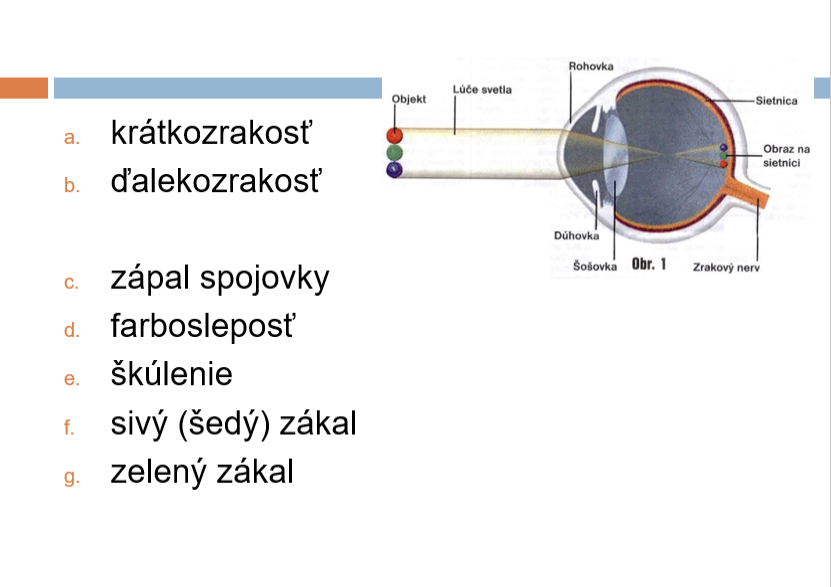 